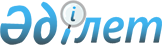 "2012-2014 жылдарға арналған облыстық бюджет туралы" Оңтүстік Қазақстан облыстық мәслихатының 2011 жылғы 7 желтоқсандағы № 47/450-IV шешіміне 
өзгерістер мен толықтырулар енгізу туралы
					
			Күшін жойған
			
			
		
					Оңтүстік Қазақстан облыстық мәслихатының 2012 жылғы 24 ақпандағы N 2/14-V шешімі. Оңтүстік Қазақстан облысы Әділет департаментінде 2012 жылғы 29 ақпанда N 2070 тіркелді. Қолданылу мерзімінің аяқталуына байланысты күші жойылды - (Оңтүстік Қазақстан облыстық мәслихатының 2013 жылғы 29 қаңтардағы № 79-1 хатымен)      Ескерту. Қолданылу мерзімінің аяқталуына байланысты күші жойылды - (Оңтүстік Қазақстан облыстық мәслихатының 29.01.2013 № 79-1 хатымен).

      Қазақстан Республикасының 2008 жылғы 4 желтоқсандағы Бюджет кодексіне және «Қазақстан Республикасындағы жергілікті мемлекеттік басқару және өзін-өзі басқару туралы» 2001 жылғы 23 қаңтардағы Қазақстан Республикасының Заңына сәйкес Оңтүстік Қазақстан облыстық мәслихаты ШЕШІМ ЕТТІ:



      1. «2012-2014 жылдарға арналған облыстық бюджет туралы» Оңтүстік Қазақстан облыстық мәслихатының 2011 жылғы 7 желтоқсандағы № 47/450-IV (Нормативтік құқықтық актілерді мемлекеттік тіркеу тізілімінде 2065-нөмірмен тіркелген, «Оңтүстік Қазақстан» газетінің 2011 жылғы 24 желтоқсандағы 197-198 нөмірлерінде және 27 желтоқсандағы 199 нөмірінде жарияланған) шешіміне мынадай өзгерістер мен толықтырулар енгізілсін:



      1 және 2 - тармақтары мынадай редакцияда жазылсын:

      «1. Оңтүстік Қазақстан облысының 2012-2014 жылдарға арналған облыстық бюджеті тиісінше 1, 2 және 3 - қосымшаларға сәйкес, оның ішінде 2012 жылға мынадай көлемде бекітілсін:

      1) кiрiстер – 301 117 000 мың теңге, оның iшiнде:

      салықтық түсiмдер – 14 067 626 мың теңге;

      салықтық емес түсiмдер – 13 690 мың теңге;

      негізгі капиталды сатудан түсетін түсімдер - 1 500 мың теңге;

      трансферттердiң түсiмдерi – 287 034 184 мың теңге;

      2) шығындар – 300 859 115 мың теңге;

      3) таза бюджеттiк кредит беру – 2 593 262 мың теңге, оның ішінде:

      бюджеттік кредиттер – 3 332 499 мың теңге;

      бюджеттік кредиттерді өтеу – 739 237 мың теңге;

      4) қаржы активтерімен жасалатын операциялар бойынша сальдо – 1 312 500 мың теңге;

      қаржы активтерін сатып алу – 1 312 500 мың теңге;

      5) бюджет тапшылығы – - 3 647 877 мың теңге;

      6) бюджеттің тапшылығын қаржыландыру – 3 647 877 мың теңге.



      2. 2012 жылға жеке табыс салығы және әлеуметтік салық түсімдерінің жалпы сомасын бөлу нормативтері:

      Шардара ауданы және Шымкент қаласынан басқа аудандар (облыстық маңызы бар қалалар) бюджеттеріне – 50 пайыз;

      Шымкент қаласының бюджетіне – 77 %;

      Шардара ауданының бюджетіне – 64 %;

      Облыстық бюджетке:

      Шардара ауданы және Шымкент қаласынан басқа аудандардан (облыстық маңызы бар қалалардан) – 50 пайыз;

      Шымкент қаласынан – 23 %;

      Шардара ауданынан – 36 % болып белгіленсін.»;



      4-тармақ мынадай мазмұндағы 14 абзацпен толықтырылсын:

      «мемлекет мұқтажы үшін жер учаскелерін алуға»;



      6-тармақ мынадай мазмұндағы 10 абзацпен толықтырылсын:

      «Қалаларды және елді мекендерді абаттандыруды дамыту;».



      мынадай мазмұндағы 6-1 тармақпен толықтырылсын:

      «6-1. 2012 жылға арналған облыстық бюджетте аудандар (облыстық маңызы бар қалалар) бюджеттеріне берілетін дамуға арналған нысаналы трансферттердің облыстық энергетика және тұрғын-үй коммуналдық шаруашылық басқармасына қарастырылғаны ескерілсін.

      Көрсетілген трансферттерді аудандардың (облыстық маңызы бар қалалардың) бюджеттеріне бөлу облыс әкімдігінің қаулысы негізінде жүзеге асырылады.»;



      6-1 тармақ 6-2 тармақ болып есептелінсін;



      көрсетілген шешімнің 1 қосымшасы осы шешімнің қосымшасына сәйкес жаңа редакцияда жазылсын.



      2. Осы шешім 2012 жылдың 1 қаңтарынан бастап қолданысқа енгізіледі.      Облыстық мәслихат сессиясының төрағасы     С. Сейтжанов

      Облыстық мәслихат хатшысы                  Қ. Ержан

      Оңтүстік Қазақстан облыстық

      мәслихатының 2012 жылғы

      24 ақпандағы № 2/14-V

      шешіміне 1-қосымша      Оңтүстік Қазақстан облыстық

      мәслихатының 2011 жылғы

      7 желтоқсандағы № 47/450-IV

      шешіміне 1-қосымша       2012 жылға арналған облыстық бюджет
					© 2012. Қазақстан Республикасы Әділет министрлігінің «Қазақстан Республикасының Заңнама және құқықтық ақпарат институты» ШЖҚ РМК
				СанатСанатСанатСанатСома, мың теңгеСыныпСыныпСыныпСома, мың теңгеІшкі сыныбыІшкі сыныбыСома, мың теңгеАтауы1 251. КІРІСТЕР301 117 000САЛЫҚТЫҚ ТҮСІМДЕР14 067 6261Салықтық түсімдер14 067 62601Табыс салығы7 458 1672Жеке табыс салығы7 458 16703Әлеуметтiк салық5 646 6461Әлеуметтік салық5 646 64605Тауарларға, жұмыстарға және қызметтерге салынатын iшкi салықтар962 8133Табиғи және басқа ресурстарды пайдаланғаны үшiн түсетiн түсiмдер962 813САЛЫҚТЫҚ ЕМЕС ТҮСІМДЕР13 6902Салықтық емес түсімдер13 69001Мемлекеттік меншіктен түсетін кірістер13 6901Мемлекеттік кәсіпорындардың таза кірісі бөлігінің түсімдері1 6803Мемлекет меншігіндегі акциялардың мемлекеттік пакетіне дивидендтер3 0005Мемлекет меншігіндегі мүлікті жалға беруден түсетін кірістер9 010НЕГІЗГІ КАПИТАЛДЫ САТУДАН ТҮСЕТІН ТҮСІМДЕР1 5003Негізгі капиталды сатудан түсетін түсімдер1 50001Мемлекеттік мекемелерге бекітілген мемлекеттік мүлікті сату1 5001Мемлекеттік мекемелерге бекітілген мемлекеттік мүлікті сату1 500ТРАНСФЕРТТЕРДІҢ ТҮСІМДЕРІ287 034 1844Трансферттердің түсімдері287 034 18401Төмен тұрған мемлекеттiк басқару органдарынан алынатын трансферттер254 9322Аудандық (қалалық) бюджеттерден трансферттер254 93202Мемлекеттiк басқарудың жоғары тұрған органдарынан түсетiн трансферттер286 779 2521Республикалық бюджеттен түсетiн трансферттер286 779 252Функционалдық топФункционалдық топФункционалдық топФункционалдық топФункционалдық топСома, мың теңгеКіші функцияКіші функцияКіші функцияКіші функцияСома, мың теңгеБюджеттік бағдарламалардың әкiмшiсiБюджеттік бағдарламалардың әкiмшiсiБюджеттік бағдарламалардың әкiмшiсiСома, мың теңгеБағдарламаБағдарламаСома, мың теңгеАтауы1250000II. ШЫҒЫНДАР300 859 11501Жалпы сипаттағы мемлекеттiк қызметтер көрсету1 784 2021Мемлекеттiк басқарудың жалпы функцияларын орындайтын өкiлдi, атқарушы және басқа органдар1 040 486110Облыс мәслихатының аппараты51 052001Облыс мәслихатының қызметін қамтамасыз ету жөніндегі қызметтер 50 052003Мемлекеттік органның күрделі шығыстары1 000120Облыс әкімінің аппараты736 000001Облыс әкімнің қызметін қамтамасыз ету жөніндегі қызметтер 703 224004Мемлекеттік органның күрделі шығыстары32 776282Облыстың тексеру комиссиясы253 434001Облыстың тексеру комиссиясының қызметін қамтамасыз ету бойынша көрсетілетін қызметтер 232 643003Мемлекеттік органның күрделі шығыстары20 7912Қаржылық қызмет384 835257Облыстың қаржы басқармасы384 835001Жергілікті бюджетті атқару және коммуналдық меншікті басқару саласындағы мемлекеттік саясатты іске асыру жөніндегі қызметтер110 547003Біржолғы талондарды беруді ұйымдастыру және біржолға талондарды өткізуден түсетін сомаларды толық жиналуын қамтамасыз ету271 389009Жекешелендіру, коммуналдық меншікті басқару, жекешелендіруден кейінгі қызмет және осыған байланысты дауларды реттеу2 8995Жоспарлау және статистикалық қызмет208 881258Облыстың экономика және бюджеттік жоспарлау басқармасы208 881001Экономикалық саясатты, мемлекеттік жоспарлау жүйесін қалыптастыру мен дамыту және облысты басқару саласындағы мемлекеттік саясатты іске асыру жөніндегі қызметтер208 8819Жалпы сипаттағы өзге де мемлекеттiк қызметтер150 000271Облыстың құрылыс басқармасы150 000061Мемлекеттік органдардың объектілерін дамыту150 00002Қорғаныс612 9921Әскери мұқтаждар38 093250Облыстың жұмылдыру дайындығы, азаматтық қорғаныс, авариялар мен дүлей апаттардың алдын алуды және жоюды ұйымдастыру басқармасы38 093003Жалпыға бірдей әскери міндетті атқару шеңберіндегі іс-шаралар28 843007Аумақтық қорғанысты дайындау және облыстық ауқымдағы аумақтық қорғанысы9 2502Төтенше жағдайлар жөнiндегi жұмыстарды ұйымдастыру574 899250Облыстың жұмылдыру дайындығы, азаматтық қорғаныс, авариялар мен дүлей апаттардың алдын алуды және жоюды ұйымдастыру басқармасы574 899001Жергілікті деңгейде жұмылдыру дайындығы, азаматтық қорғаныс, авариялар мен дүлей апаттардың алдын алуды және жоюды ұйымдастыру саласындағы мемлекеттік саясатты іске асыру жөніндегі қызметтер 67 239005Облыстық ауқымдағы жұмылдыру дайындығы және жұмылдыру20 593006Облыстық ауқымдағы төтенше жағдайлардың алдын алу және оларды жою487 06703Қоғамдық тәртіп, қауіпсіздік, құқықтық, сот, қылмыстық-атқару қызметі9 377 2661Құқық қорғау қызметi9 377 266252Облыстық бюджеттен қаржыландырылатын атқарушы ішкі істер органы9 370 766001Облыс аумағында қоғамдық тәртіпті және қауіпсіздікті сақтауды қамтамасыз ету саласындағы мемлекеттік саясатты іске асыру жөніндегі қызметтер 7 380 400003Қоғамдық тәртіпті қорғауға қатысатын азаматтарды көтермелеу 3 132006Мемлекеттік органның күрделі шығыстары1 491 366008Республикалық бюджеттен берілетін ағымдағы нысаналы трансферттер есебiнен автомобиль жолдарының қауіпсіздігін қамтамасыз ету 7 090013Белгілі тұратын жері және құжаттары жоқ адамдарды орналастыру қызметтері106 246014Әкімшілік тәртіппен тұткындалған адамдарды ұстауды ұйымдастыру26 258015Қызмет жануарларын ұстауды ұйымдастыру17 178019Республикалық бюджеттен берілетін трансферттер есебінен көші-қон полициясының қосымша штаттық санын материалдық-техникалық жарақтандыру және ұстау263 190020Республикалық бюджеттен берілетін нысаналы трансферттер есебінен оралмандарды уақытша орналастыру орталығын және оралмандарды бейімдеу мен біріктіру орталығын материалдық-техникалық жарақтандыру және ұстау59 264021Республикалық бюджеттен берілетін нысаналы трансферттер есебінен режимдік стратегиялық объектілерге қызмет көрсетуді жүзеге асыратын штат санын ұстау 16 642271Облыстың құрылыс басқармасы6 500003Ішкі істер органдарының объектілерін дамыту6 50004Бiлiм беру47 424 0111Мектепке дейiнгi тәрбие және оқыту6 583 820261Облыстың білім басқармасы6 583 820027Мектепке дейінгі білім беру ұйымдарында мемлекеттік білім беру тапсырыстарын іске асыруға аудандардың (облыстық маңызы бар қалалардың) бюджеттеріне берілетін ағымдағы нысаналы трансферттер4 373 259045Республикалық бюджеттен аудандық бюджеттерге (облыстық маңызы бар қалаларға) мектеп мұғалімдеріне және мектепке дейінгі ұйымдардың тәрбиешілеріне біліктілік санаты үшін қосымша ақының көлемін ұлғайтуға берілетін ағымдағы нысаналы трансферттер2 210 5612Бастауыш, негізгі орта және жалпы орта білім беру8 181 575260Облыстың туризм, дене тәрбиесі және спорт басқармасы 2 747 317006Балалар мен жасөспірімдерге спорт бойынша қосымша білім беру2 392 957007Мамандандырылған бiлiм беру ұйымдарында спорттағы дарынды балаларға жалпы бiлiм беру354 360261Облыстың білім басқармасы5 434 258003Арнайы білім беретін оқу бағдарламалары бойынша жалпы білім беру2 282 827006Мамандандырылған білім беру ұйымдарында дарынды балаларға жалпы білім беру2 815 754048Аудандардың (облыстық маңызы бар қалалардың) бюджеттеріне негізгі орта және жалпы орта білім беретін мемлекеттік мекемелердегі физика, химия, биология кабинеттерін оқу жабдығымен жарақтандыруға берілетін ағымдағы нысаналы трансферттер286 790063Республикалық бюджеттен берілетін нысаналы трансферттер есебінен «Назарбаев зияткерлік мектептері» ДБҰ-ның оқу бағдарламалары бойынша біліктілікті арттырудан өткен мұғалімдерге еңбекақыны арттыру 48 8874Техникалық және кәсіптік, орта білімнен кейінгі білім беру8 109 778253Облыстың денсаулық сақтау басқармасы578 015043Техникалық және кәсіптік, орта білімнен кейінгі білім беру мекемелерінде мамандар даярлау394 240044Техникалық және кәсіптік, орта білімнен кейінгі білім беру бағдарламалары бойынша оқитындарға әлеуметтік қолдау көрсету183 775261Облыстың білім басқармасы7 531 763024Техникалық және кәсіптік білім беру ұйымдарында мамандар даярлау7 306 022034Техникалық және кәсіптік білім беретін оқу орындарында оқу-өндірістік шеберханаларды, зертханаларды жаңарту және қайта жабдықтау50 000047Республикалық бюджеттен берілетін трансферттер есебiнен өндірістік оқытуды ұйымдастыру үшін техникалық және кәсіптік білім беру ұйымдарының өндірістік оқыту шеберлеріне қосымша ақы белгілеу175 7415Мамандарды қайта даярлау және біліктіліктерін арттыру3 206 636253Облыстың денсаулық сақтау басқармасы219 825003Кадрлардың біліктілігін арттыру және оларды қайта даярлау219 825261Облыстың білім басқармасы2 986 811052Жұмыспен қамту – 2020 бағдарламасын іске асыру шеңберінде кадрлардың біліктілігін арттыру, даярлау және қайта даярлау2 986 8119Бiлiм беру саласындағы өзге де қызметтер21 342 202253Облыстың денсаулық сақтау басқармасы59 941034Денсаулық сақтау жүйесінің мемлекеттік білім беру ұйымдарының күрделі шығыстары59 941261Облыстың білім басқармасы5 158 954001Жергілікті деңгейде білім беру саласындағы мемлекеттік саясатты іске асыру жөніндегі қызметтер84 744004Білім берудің мемлекеттік облыстық мекемелерінде білім беру жүйесін ақпараттандыру5 653005Білім берудің мемлекеттік облыстық мекемелер үшін оқулықтар мен оқу-әдiстемелiк кешендерді сатып алу және жеткізу39 451007Облыстық ауқымда мектеп олимпиадаларын, мектептен тыс іс-шараларды және конкурстар өткізу135 455011Балалар мен жеткіншектердің психикалық денсаулығын зерттеу және халыққа психологиялық-медициналық-педагогикалық консультациялық көмек көрсету457 752012Дамуында проблемалары бар балалар мен жеткіншектердің оңалту және әлеуметтік бейімдеу 139 896013Мемлекеттік органның күрделі шығыстары1 350033Жетім баланы (жетім балаларды) және ата-аналарының қамқорынсыз қалған баланы (балаларды) күтіп-ұстауға асыраушыларына ай сайынғы ақшалай қаражат төлемдеріне аудандардың (облыстық маңызы бар қалалардың) бюджеттеріне республикалық бюджеттен берілетін ағымдағы нысаналы трансферттер499 057042Үйде оқытылатын мүгедек балаларды жабдықпен, бағдарламалық қамтыммен қамтамасыз етуге аудандардың (облыстық маңызы бар қалалардың) бюджеттеріне республикалық бюджеттен берілетін ағымдағы нысаналы трансферттер428 240113Жергілікті бюджеттерден берілетін ағымдағы нысаналы трансферттер 3 367 356271Облыстың құрылыс басқармасы16 123 307007Бiлiм беру объектiлерiн салуға және реконструкциялауға аудандар республикалық бюджеттен (облыстық маңызы бар қалалар) бюджеттерiне берiлетiн нысаналы даму трансферттер 6 873 334008Бiлiм беру объектiлерiн салуға және реконструкциялауға аудандар облыстық бюджеттен (облыстық маңызы бар қалалар) бюджеттерiне берiлетiн нысаналы даму трансферттер8 911 306037Білім беру объектілерін салу және реконструкциялау338 66705Денсаулық сақтау58 183 9931Кең бейiндi ауруханалар540 071253Облыстың денсаулық сақтау басқармасы540 071004Денсаулық сақтау саласындағы орталық уәкілетті орган сатып алатын медициналық қызметтерді қоспағанда, бастапқы медициналық-санитарлық көмек және денсаулық сақтау ұйымдары мамандарын жіберу бойынша стационарлық медициналық көмек көрсету540 0712Халықтың денсаулығын қорғау1 070 836253Облыстың денсаулық сақтау басқармасы1 070 836005Жергілікті денсаулық сақтау ұйымдары үшін қанды, оның құрамдарын және дәрілерді өндіру657 970006Ана мен баланы қорғау жөніндегі қызметтер171 503007Салауатты өмір салтын насихаттау241 3633Мамандандырылған медициналық көмек14 553 530253Облыстың денсаулық сақтау басқармасы14 553 530009Туберкулезден, жұқпалы аурулардан, психикасының бұзылуынан және жүйкесі бұзылуынан, оның ішінде жүйкеге әсер ететін заттарды қолдануға байланысты зардап шегетін адамдарға медициналық көмек көрсету7 457 442019Туберкулез ауруларын туберкулез ауруларына қарсы препараттарымен қамтамасыз ету219 803020Диабет ауруларын диабетке қарсы препараттарымен қамтамасыз ету377 073021Онкологиялық ауруларды химия препараттарымен қамтамасыз ету151 881022Бүйрек функциясының созылмалы жеткіліксіздігі, аутоиммунды, орфандық аурулармен ауыратын, иммунитеті жеткіліксіз науқастарды, сондай-ақ бүйрегі транспланттаудан кейінгі науқастарды дәрілік заттармен қамтамасыз ету 502 811026Гемофилиямен ауыратын ересек адамдарды емдеу кезінде қанның ұюы факторларымен қамтамасыз ету250 540027Халыққа иммунды алдын алу жүргізу үшін вакциналарды және басқа иммундық-биологиялық препараттарды орталықтандырылған сатып алу3 363 097036Жіті миокард инфаркт сырқаттарын тромболитикалық препараттармен қамтамасыз ету 117 472046Ақысыз медициналық көмектің кепілдендірілген көлемі шеңберінде қатерлі ісік ауруларымен ауыратындарға медициналық көмек көрсету2 113 4114Емханалар23 068 787253Облыстың денсаулық сақтау басқармасы23 068 787010Республикалық бюджет қаражатынан көрсетілетін медициналық көмекті қоспағанда, халыққа амбулаториялық - емханалық көмек көрсету18 602 454014Халықтың жекелеген санаттарын амбулаториялық деңгейде дәрілік заттармен және мамандандырылған балалар және емдік тамақ өнімдерімен қамтамасыз ету2 924 358045Азаматтардың жекелеген санаттарын амбулаториялық емдеу деңгейінде жеңілдікті жағдайларда дәрілік заттармен қамтамасыз ету1 541 9755Медициналық көмектiң басқа түрлерi3 333 023253Облыстың денсаулық сақтау басқармасы3 333 023011Жедел медициналық көмек көрсету және санитарлық авиация3 300 393029Облыстық арнайы медициналық жабдықтау базалары32 6309Денсаулық сақтау саласындағы өзге де қызметтер15 617 746253Облыстың денсаулық сақтау басқармасы9 232 182001Жергілікті деңгейде денсаулық сақтау саласындағы мемлекеттік саясатты іске жөніндегі қызметтер136 546008Қазақстан Республикасына ЖИТС алдын алу және оған қарсы күрес жөніндегі іс-шараларды іске асыру1 038 385013Патологоанатомиялық союды жүргізу87 216016Азаматтарды елді мекеннің шегінен тыс емделуге тегін және жеңілдетілген жол жүрумен қамтамасыз ету20 567018Денсаулық сақтау саласындағы ақпараттық талдамалық қызметi56 252023Ауылдық жерге жұмыс iстеуге жiберiлген медицина және фармацевтика қызметкерлерiн әлеуметтiк қолдау116 131030Мемлекеттік денсаулық сақтау органдарының күрделі шығыстары900033Денсаулық сақтаудың медициналық ұйымдарының күрделі шығыстары7 776 185271Облыстың құрылыс басқармасы6 385 564038Денсаулық сақтау объектілерін салу және реконструкциялау6 385 56406Әлеуметтiк көмек және әлеуметтiк қамсыздандыру5 592 0881Әлеуметтiк қамсыздандыру3 292 094256Облыстың жұмыспен қамтуды үйлестіру және әлеуметтік бағдарламалар басқармасы2 310 594002Жалпы үлгідегі медициналық-әлеуметтік мекемелерде (ұйымдарда) қарттар мен мүгедектерге арнаулы әлеуметтік қызметтер көрсету497 533012Тірек-қозғалу аппаратының қызметі бұзылған балаларға арналған мемлекеттік медициналық-әлеуметтік мекемелерде (ұйымдарда) мүгедек балалар үшін арнаулы әлеуметтік қызметтер көрсету266 651013Психоневрологиялық медициналық-әлеуметтік мекемелерде (ұйымдарда) психоневрологиялық аурулармен ауыратын мүгедектер үшін арнаулы әлеуметтік қызметтер көрсету988 750014Оңалту орталықтарында қарттарға, мүгедектерге, оның ішінде мүгедек балаларға арнаулы әлеуметтік қызметтер көрсету 213 823015Психоневрологиялық медициналық-әлеуметтік мекемелерде (ұйымдарда) жүйкесі бұзылған мүгедек балалар үшін арнаулы әлеуметтік қызметтер көрсету343 837261Облыстың білім басқармасы814 224015Жетiм балаларды, ата-анасының қамқорлығынсыз қалған балаларды әлеуметтік қамсыздандыру766 123037Әлеуметтік сауықтандыру48 101271Облыстың құрылыс басқармасы167 276039Әлеуметтік қамтамасыз ету объектілерін салу және реконструкциялау167 2762Әлеуметтiк көмек227 936256Облыстың жұмыспен қамтуды үйлестіру және әлеуметтік бағдарламалар басқармасы227 936003Мүгедектерге әлеуметтік қолдау көрсету227 9369Әлеуметтiк көмек және әлеуметтiк қамтамасыз ету салаларындағы өзге де қызметтер2 072 058256Облыстың жұмыспен қамтуды үйлестіру және әлеуметтік бағдарламалар басқармасы2 017 284001Жергілікті деңгейде облыстың жұмыспен қамтуды қамтамасыз ету және үшін әлеуметтік бағдарламаларды іске асыру саласындағы мемлекеттік саясатты іске асыру жөніндегі қызметтер 103 658007Мемлекеттік органның күрделі шығыстары4 493017Аудандар (облыстық маңызы бар қалалар) бюджеттеріне арнаулы әлеуметтік қызметтер стандарттарын енгізуге берілетін ағымдағы нысаналы трансферттер109 657018Республикалық бюджеттен берілетін нысаналы трансферттер есебiнен үкіметтік емес секторда мемлекеттік әлеуметтік тапсырысты орналастыру88 403037Жұмыспен қамту 2020 бағдарламасының іс-шараларын іске асыруға республикалық бюджеттен аудандардың (облыстық маңызы бар қалалардың) бюджеттеріне нысаналы ағымдағы трансферттері1 635 539113Жергілікті бюджеттерден берілетін ағымдағы нысаналы трансферттер 75 534265Облыстың кәсіпкерлік және өнеркәсіп басқармасы54 774018Жұмыспен қамту 2020 бағдарламасына қатысушыларды кәсіпкерлікке оқыту54 77407Тұрғын үй-коммуналдық шаруашылық30 799 4241Тұрғын үй шаруашылығы8 412 821251Облыстың жер қатынастары басқармасы1 833 537011Аудандардың (республикалық маңызы бар қалалардың) бюджеттеріне мемлекет мұқтажы үшін жер учаскелерін алуға берілетін нысаналы трансферттер1 833 537256Облыстың жұмыспен қамтуды үйлестіру және әлеуметтік бағдарламалар басқармасы35 187041Аудандардың (облыстық маңызы бар қалалардың) бюджеттеріне республикалық бюджеттен берілетін тұрғын үй көмегін беруге арналған ағымдағы нысаналы трансферттер35 187271Облыстың құрылыс басқармасы6 544 097014Аудандардың (облыстық маңызы бар қалалардың) бюджеттеріне мемлекеттік коммуналдық тұрғын үй қорының тұрғын үйлерін жобалауға, салуға және (немесе) сатып алуға республикалық бюджеттен берілетін нысаналы даму трансферттері527 000024Аудандардың (облыстық маңызы бар қалалардың) бюджеттеріне мемлекеттік коммуналдық тұрғын үй қорының тұрғын үйлерін жобалауға, салуға және (немесе) сатып алуға облыстық бюджеттен берілетін нысаналы даму трансферттері475 000027Аудандардың (облыстық маңызы бар қалалардың) бюджеттеріне инженерлік-коммуникациялық инфрақұрылымды жобалауға, дамытуға, жайластыруға және (немесе) сатып алуға республикалық бюджеттен берілетін нысаналы даму трансферттері4 003 000056Жұмыспен қамту-2020 бағдарламасы шеңберінде инженерлік коммуникациялық инфрақұрылымдардың дамуына аудандардың (облыстық маңызы бар қалалардың) бюджеттеріне республикалық бюджеттен берілетін нысаналы даму трансферттері1 539 0972Коммуналдық шаруашылық22 371 603279Облыстың энергетика және тұрғын үй-коммуналдық шаруашылық басқармасы22 371 603001Жергілікті деңгейде энергетика және коммуналдық шаруашылық саласындағы мемлекеттік саясатты іске асыру жөніндегі қызметтер90 205010Аудандардың (облыстық маңызы бар қалалардың) бюджеттеріне сумен жабдықтауға және су бұру жүйелерін дамытуға республикалық бюджеттен берілетін нысаналы даму трансферттері7 612 463012Аудандардың (облыстық маңызы бар қалалардың) бюджеттеріне сумен жабдықтауға және су бұру жүйелерін дамытуға облыстық бюджеттен берілетін нысаналы даму трансферттері10 810 250014Аудандар (облыстық маңызы бар қалалар) бюджеттеріне коммуналдық шаруашылықты дамытуға арналған нысаналы трансферттері2 674 774113Жергілікті бюджеттерден берілетін ағымдағы нысаналы трансферттер 1 173 911114Жергілікті бюджеттерден берілетін нысаналы даму трансферттері10 0003Елді-мекендерді абаттандыру15 000271Облыстың құрылыс басқармасы15 000015Аудандардың (облыстық маңызы бар қалалардың) бюджеттеріне қалалар мен елді мекендерді абаттандыруды дамытуға берілетін нысаналы даму трансферттері15 00008Мәдениет, спорт, туризм және ақпараттық кеңістiк8 238 2091Мәдениет саласындағы қызмет2 918 706262Облыстың мәдениет басқармасы1 870 613001Жергiлiктi деңгейде мәдениет саласындағы мемлекеттік саясатты іске асыру жөніндегі қызметтер38 003003Мәдени-демалыс жұмысын қолдау423 501005Тарихи-мәдени мұралардың сақталуын және оған қол жетімді болуын қамтамасыз ету406 525007Театр және музыка өнерін қолдау943 860011Мемлекеттік органның күрделі шығыстары1 161113Жергілікті бюджеттерден берілетін ағымдағы нысаналы трансферттер 57 563271Облыстың құрылыс басқармасы1 048 093016Мәдениет объектілерін дамыту1 048 0932Спорт3 919 794260Облыстың туризм, дене шынықтыру және спорт басқармасы 3 174 019001Жергілікті деңгейде туризм, дене шынықтыру және спорт саласындағы мемлекеттік саясатты іске асыру жөніндегі қызметтер46 231003Облыстық деңгейінде спорт жарыстарын өткізу128 283004Әртүрлi спорт түрлерi бойынша облыстық құрама командаларының мүшелерiн дайындау және олардың республикалық және халықаралық спорт жарыстарына қатысуы2 999 505010Мемлекеттік органның күрделі шығыстары271Облыстың құрылыс басқармасы745 775017Cпорт және туризм объектілерін дамыту745 7753Ақпараттық кеңiстiк1 077 370259Облыстың мұрағат және құжаттама басқармасы 332 273001Жергілікті деңгейде мұрағат ісін басқару жөніндегі мемлекеттік саясатты іске асыру жөніндегі қызметтер 35 538002Мұрағат қорының сақталуын қамтамасыз ету295 608005Мемлекеттік органның күрделі шығыстары1 127262Облыстың мәдениет басқармасы251 036008Облыстық кітапханалардың жұмыс істеуін қамтамасыз ету251 036263Облыстың ішкі саясат басқармасы443 336007Мемлекеттік ақпараттық саясат жүргізу жөніндегі қызметтер 443 336264Облыстың тілдерді дамыту басқармасы50 725001Жергілікті деңгейде тілдерді дамыту саласындағы мемлекеттік саясатты іске асыру жөніндегі қызметтер 21 957002Мемлекеттiк тiлдi және Қазақстан халықтарының басқа да тiлдерін дамыту28 293003Мемлекеттік органның күрделі шығыстары4754Туризм51 411260Облыстың туризм, дене тәрбиесі және спорт басқармасы 51 411013Туристік қызметті реттеу51 4119Мәдениет, спорт, туризм және ақпараттық кеңiстiктi ұйымдастыру жөнiндегi өзге де қызметтер270 928263Облыстың ішкі саясат басқармасы270 928001Жергілікті деңгейде мемлекеттік, ішкі саясатты іске асыру жөніндегі қызметтер119 826003Жастар саясаты саласында іс-шараларды іске асыру151 10209Отын-энергетика кешенi және жер қойнауын пайдалану7 527 6489Отын-энергетика кешені және жер қойнауын пайдалану саласындағы өзге де қызметтер7 527 648279Облыстың энергетика және тұрғын үй-коммуналдық шаруашылық басқармасы7 527 648011Жылу-энергетикалық жүйені дамытуға аудандар (облыстық маңызы бар қалалар) бюджеттеріне нысаналы даму трансферттері7 527 64810Ауыл, су, орман, балық шаруашылығы, ерекше қорғалатын табиғи аумақтар, қоршаған ортаны және жануарлар дүниесін қорғау, жер қатынастары21 432 4261Ауыл шаруашылығы9 181 196255Облыстың ауыл шаруашылығы басқармасы9 117 225001Жергілікті деңгейде ауыл шаруашылығы саласындағы мемлекеттік саясатты іске асыру жөніндегі қызметтер98 013002Тұқым шаруашылығын қолдау492 058003Мемлекеттік органның күрделі шығыстары5 800010Асыл тұқымды мал шаруашылықты қолдау924 632011Өндiрiлетiн ауыл шаруашылығы дақылдарының шығындылығы мен сапасын арттыруды мемлекеттiк қолдау1 196 599014Ауыл шаруашылығы таурларын өндірушілерге су жеткізу бойынша көрсетілетін қызметтердің құнын субсидиялау310 000016Жеміс-жидек дақылдарының және жүзімнің көп жылдық көшеттерін отырғызу және өсіруді қамтамасыз ету 1 372 904017Қазақстандық мақта сапасын сараптау387 200020Көктемгі егіс және егін жинау жұмыстарын жүргізу үшін қажетті жанар-жағар май және басқа да тауар-материалдық құндылықтарының құнын арзандату3 950 400024Малды қолдан ұрықтандыратын, мал шаруашылығы өнiмi мен шикiзатын дайындайтын мемлекеттік пункттердi, ауыл шаруашылығы малын соятын алаңдарды, пестицидтердi, улы химикаттарды және олардың ыдыстарын арнайы сақтау орындарын (көмiндiлердi) салу және қайта жағарту29 619030Жануарлардың энзоотиялық ауруларының профилактикасы мен диагностикасына арналған ветеринариялық препараттарды, олардың профилактикасы мен диагностикасы жөніндегі қызметтерді орталықтандырып сатып алу, оларды сақтауды және аудандардың (облыстық маңызы бар қалалардың) жергілікті атқарушы органдарына тасымалдауды (жеткізуді) ұйымдастыру180 000031Ауыл шаруашылығы жануарларын бірдейлендіруді жүргізу үшін ветеринариялық мақсаттағы бұйымдар мен атрибуттарды, жануарға арналған ветеринариялық паспортты орталықтандырып сатып алу және оларды аудандардың (облыстық маңызы бар қалалардың) жергілікті атқарушы органдарына тасымалдау (жеткізу)50 000113Жергілікті бюджеттерден берілетін ағымдағы нысаналы трансферттер 120 000258Облыстың экономика және бюджеттік жоспарлау басқармасы63 971099Аудандардың (облыстық маңызы бар қалалардың) бюджеттеріне әлеуметтік қолдау шараларын іске асыру үшін берілетін ағымдағы нысаналы трансферттер63 9712Су шаруашылығы4 778 264254Облыстың табиғи ресурстар және табиғат пайдалануды реттеу басқармасы4 408 417002Су қорғау аймақтары мен су объектiлерi белдеулерiн белгiлеу76 400003Коммуналдық меншіктегі су шаруашылығы құрылыстарының жұмыс істеуін қамтамасыз ету4 332 017279Облыстың энергетика және тұрғын үй-коммуналдық шаруашылық басқармасы369 847032Ауыз сумен жабдықтаудың баламасыз көздерi болып табылатын сумен жабдықтаудың аса маңызды топтық жүйелерiнен ауыз су беру жөніндегі қызметтердің құнын субсидиялау369 8473Орман шаруашылығы744 831254Облыстың табиғи ресурстар және табиғат пайдалануды реттеу басқармасы744 831005Ормандарды сақтау, қорғау, молайту және орман өсiру731 109006Жануарлар дүниесін қорғау 13 7224Балық шаруашылығы27 720255Облыстың ауыл шаруашылығы басқармасы27 720034Тауарлық балық өсіру өнімділігі мен сапасын арттыруды субсидиялау27 7205Қоршаған ортаны қорғау1 117 942254Облыстың табиғи ресурстар және табиғат пайдалануды реттеу басқармасы207 942001Жергілікті деңгейде қоршаған ортаны қорғау саласындағы мемлекеттік саясатты іске асыру жөніндегі қызметтер115 795008Қоршаған ортаны қорғау бойынша іс-шаралар 37 500010Ерекше қорғалатын табиғи аумақтарды күтіп-ұстау және қорғау54 017013Мемлекеттік органның күрделі шығыстары630271Облыстың құрылыс басқармасы910 000022Қоршаған ортаны қорғау объектілерін дамыту910 0006Жер қатынастары36 461251Облыстың жер қатынастары басқармасы36 461001Облыс аумағында жер қатынастарын реттеу саласындағы мемлекеттік саясатты іске асыру жөніндегі қызметтер 36 4619Ауыл, су, орман, балық шаруашылығы және қоршаған ортаны қорғау мен жер қатынастары саласындағы өзге де қызметтер5 546 012255Облыстың ауыл шаруашылығы басқармасы5 546 012013Мал шаруашылығы өнімдерінің өнімділігін және сапасын арттыруды субсидиялау684 097019Инновациялық тәжірибені тарату және енгізу жөніндегі іс-шараларды өткізу25 846026Аудандар (облыстық маңызы бар қалалар) бюджеттеріне эпизоотияға қарсы іс-шаралар жүргізуге берілетін ағымдағы нысаналы трансферттер1 760 718028Уақытша сақтау пунктына ветеринариялық препараттарды тасымалдау бойынша қызмет көрсету 528 028035Республикалық бюджеттен берілетін трансферттер есебінен азық-түлік тауарларының өңірлік тұрақтандыру қорларын қалыптастыру 2 547 32311Өнеркәсіп, сәулет, қала құрылысы және құрылыс қызметі739 4782Сәулет, қала құрылысы және құрылыс қызметі739 478271Облыстың құрылыс басқармасы82 685001Жергілікті деңгейде құрылыс саласындағы мемлекеттік саясатты іске асыру жөніндегі қызметтер82 035005Мемлекеттік органның күрделі шығыстары650272Облыстың сәулет және қала құрылысы басқармасы656 793001Жергілікті деңгейде сәулет және қала құрылысы саласындағы мемлекеттік саясатты іске асыру жөніндегі қызметтер58 093004Мемлекеттік органның күрделі шығыстары6 638113Жергілікті бюджеттерден берілетін ағымдағы нысаналы трансферттер 592 06212Көлiк және коммуникациялар23 647 7341Автомобиль көлiгi20 418 371268Облыстың жолаушылар көлігі және автомобиль жолдары басқармасы20 418 371003Автомобиль жолдарының жұмыс істеуін қамтамасыз ету11 619 205007Көлік инфрақұрылымын дамытуға аудандар (облыстық маңызы бар қалалар) бюджеттеріне берілетін нысаналы даму трансферттері32 646008Аудандық (облыстық маңызы бар қалалар) бюджеттеріне аудандық маңызы бар автомобиль жолдарын (қала көшелерін) күрделі және орташа жөндеуден өткізуге берілетін ағымдағы нысаналы трансферттер8 766 5209Көлiк және коммуникациялар саласындағы өзге де қызметтер3 229 363268Облыстың жолаушылар көлігі және автомобиль жолдары басқармасы3 229 363001Жергілікті деңгейде көлік және коммуникация саласындағы мемлекеттік саясатты іске асыру жөніндегі қызметтер64 622002Көлік инфрақұрылымын дамыту2 373 625005Әлеуметтiк маңызы бар ауданаралық (қалааралық) қатынастар бойынша жолаушылар тасымалын субсидиялау126 046113Жергілікті бюджеттерден берілетін ағымдағы нысаналы трансферттер 665 07013Басқалар4 412 3231Экономикалық қызметтерді реттеу91 515265Облыстың кәсіпкерлік және өнеркәсіп басқармасы91 515001Жергілікті деңгейде кәсіпкерлікті және өнеркәсіпті дамыту саласындағы мемлекеттік саясатты іске асыру жөніндегі қызметтер91 5159Басқалар4 320 808257Облыстың қаржы басқармасы270 000012Облыстық жергілікті атқарушы органының резервi270 000258Облыстың экономика және бюджеттік жоспарлау басқармасы310 641003Жергілікті бюджеттік инвестициялық жобалардың және концессиялық жобалардың техника-экономикалық негіздемесін әзірлеу немесе түзету және оған сараптама жүргізу, концессиялық жобаларды консультациялық сүйемелдеу100 000020Республикалық бюджеттен аудандық (облыстық маңызы бар қалалардың) бюджеттерге «Өңірлерді дамыту» бағдарламасы шеңберінде өңірлердің экономикалық дамуына жәрдемдесу жөніндегі шараларды іске асыруға ауылдық (селолық) округтерді жайластыру мәселелерін шешуге берілетін ағымдағы нысаналы трансферттер 210 641265Облыстың кәсіпкерлік және өнеркәсіп басқармасы1 220 167007Индустриялық-инновациялық даму стратегиясын іске асыру110 062014«Бизнестің жол картасы - 2020» бағдарламасы шеңберінде кредиттер бойынша проценттік ставкаларды субсидиялау610 105015«Бизнестің жол картасы - 2020» бағдарламасы шеңберінде шағын және орта бизнеске кредиттерді ішінара кепілдендіру100 000016«Бизнестің жол картасы - 2020» бағдарламасы шеңберінде бизнес жүргізуді сервистік қолдау400 000279Облыстың энергетика және тұрғын үй-коммуналдық шаруашылық басқармасы2 520 000024«Бизнестің жол картасы - 2020» бағдарламасы шеңберінде индустриялық инфрақұрылымды дамыту2 520 00014Борышқа қызмет көрсету90 3291Борышқа қызмет көрсету90 329257Облыстың қаржы басқармасы90 329004Жергілікті атқарушы органдардың борышына қызмет көрсету90 329Қарыздар бойынша сыйақылар, өзге де төлемдерді төлеу90 32915Трансферттер80 996 9921Трансферттер80 996 992257Облыстың қаржы басқармасы80 996 992007Субвенциялар79 566 203011Нысаналы пайдаланылмаған (толық пайдаланылмаған) трансферттерді қайтару73 184024Мемлекеттік органдардың функцияларын мемлекеттік басқарудың төмен тұрған деңгейлерінен жоғары деңгейлерге беруге байланысты жоғары тұрған бюджеттерге берілетін ағымдағы нысаналы трансферттер1 257 605029Облыстық бюджеттерге, Астана және Алматы қалаларының бюджеттеріне әкiмшiлiк-аумақтық бiрлiктiң саяси, экономикалық және әлеуметтiк тұрақтылығына, адамдардың өмiрi мен денсаулығына қатер төндiретiн табиғи және техногендік сипаттағы төтенше жағдайлар туындаған жағдайда жалпы республикалық немесе халықаралық маңызы бар іс-шаралар жүргізуге берілетін ағымдағы нысаналы трансферттер100 000III. Таза бюджеттiк кредиттеу2 593 262Функционалдық топФункционалдық топФункционалдық топФункционалдық топФункционалдық топСома, мың теңгеКіші функцияКіші функцияКіші функцияКіші функцияСома, мың теңгеБюджеттік бағдарламалардың әкiмшiсiБюджеттік бағдарламалардың әкiмшiсiБюджеттік бағдарламалардың әкiмшiсiСома, мың теңгеБағдарламаБағдарламаСома, мың теңгеАтауыБюджеттік кредиттер3 332 49907Тұрғын үй-коммуналдық шаруашылық1 000 0001Тұрғын үй шаруашылығы1 000 000271Облыстың құрылыс басқармасы1 000 000009Аудандардың (облыстық маңызы бар қалалардың) бюджеттеріне тұрғын үй салуға және (немесе) сатып алуға кредит беру1 000 00010Ауыл, су, орман, балық шаруашылығы, ерекше қорғалатын табиғи аумақтар, қоршаған ортаны және жануарлар дүниесін қорғау, жер қатынастары332 4991Ауыл шаруашылығы332 499258Облыстың экономика және бюджеттік жоспарлау басқармасы332 499007Мамандарды әлеуметтік қолдау шараларын іске асыру үшін жергілікті атқарушы органдарға берілетін бюджеттік кредиттер332 49913Басқалар2 000 0009Басқалар2 000 000265Облыстың кәсіпкерлік және өнеркәсіп басқармасы1 500 000009Жұмыспен қамту 2020 бағдарламасы шеңберінде ауылдағы кәсіпкерліктің дамуына ықпал ету үшін бюджеттік кредиттер беру1 500 000279 Облыстың энергетика және тұрғын үй-коммуналдық шаруашылық басқармасы500 000034Аудандардың (облыстық маңызы бар қалалардың) бюджеттерiн кондоминиум объектілерінің жалпы мүлкіне жөндеу жүргізуге кредит беру500 000СанатыСанатыСанатыСанатыСома, мың теңгеСыныбыСыныбыСыныбыСома, мың теңгеIшкi сыныбыIшкi сыныбыСома, мың теңгеАтауыБюджеттік кредиттерді өтеу739 2375Бюджеттік кредиттерді өтеу739 23701Бюджеттік кредиттерді өтеу739 2371Мемлекеттік бюджеттен берілген бюджеттік кредиттерді өтеу739 237IV. Қаржы активтерімен жасалатын операциялар бойынша сальдо1 312 500Функционалдық топФункционалдық топФункционалдық топФункционалдық топФункционалдық топСома, мың теңгеКіші функцияКіші функцияКіші функцияКіші функцияСома, мың теңгеБюджеттік бағдарламалардың әкiмшiсiБюджеттік бағдарламалардың әкiмшiсiБюджеттік бағдарламалардың әкiмшiсiСома, мың теңгеБағдарламаБағдарламаСома, мың теңгеАтауыҚАРЖЫ АКТИВТЕРІН САТЫП АЛУ1 312 50013Басқалар1 312 5009Басқалар1 312 500265Облыстың кәсіпкерлік және өнеркәсіп басқармасы1 000 000065Заңды тұлғалардың жарғылық капиталын қалыптастыру және (немесе) ұлғайту1 000 000279Облыстың энергетика және тұрғын үй-коммуналдық шаруашылық басқармасы312 500033Мамандандырылған өңірлік ұйымдардың жарғылық капиталдарын ұлғайту312 500V. Бюджет тапшылығы (профицитi)-3 647 877VI. Бюджет тапшылығын қаржыландыру (профицитiн пайдалану)3 647 877